  MADONAS NOVADA PAŠVALDĪBA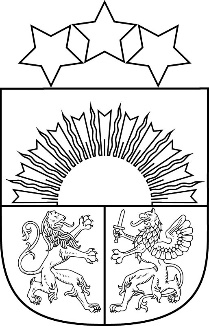 Reģ. Nr. 90000054572Saieta laukums 1, Madona, Madonas novads, LV-4801 t. 64860090, e-pasts: pasts@madona.lv ___________________________________________________________________________MADONAS NOVADA PAŠVALDĪBAS DOMESLĒMUMSMadonā2021.gada 26.augustā						            		Nr.156								                                           (protokols Nr.8, 35.p.)Par pašvaldības nekustamā īpašuma Veikals, Sarkaņu pagasts, Madonas novads, nodošanu atsavināšanai     	Madonas novada pašvaldībā 12.07.2021. saņemts SIA “Madonas ceļu būve SIA” iesniegums ar lūgumu izskatīt jautājumu par zemes īpašuma Veikals, ar kadastra numuru 7090 004 0258, Sarkaņu pagastā, iegādi.Nekustamais īpašums Veikals, Sarkaņu pagastā, ar kadastra numuru 7090 004 0258, sastāv no zemes vienības ar kadastra apzīmējumu 7090 004 0258, 0,3190 ha platībā.Uz zemes vienības ar kadastra apzīmējumu 7090  0040258 atrodas SIA “Madonas ceļu būves SIA” piederošs īpašums ar kadastra Nr.7090 504 0001, kura īpašuma tiesības nostiprinātas Vidzemes rajona tiesas  zemesgrāmatu nodaļā ar folija Nr.296.Nekustamais īpašums Veikals, Sarkaņu pagastā, Madonas novadā, ar kadastra numuru 7090 004 0258  nav nepieciešams pašvaldībai tās funkcijas nodrošināšanai.     	Atsavināšanas likuma 37. panta pirmās daļas 4. punkts nosaka, ka pārdot publiskas personas mantu par brīvu cenu var, ja nekustamo īpašumu iegūst šā likuma 4. panta trešajā daļā minētā persona. Šajā gadījumā pārdošanas cena ir vienāda ar nosacīto cenu. Pārdošana par brīvu cenu saskaņā ar Atsavināšanas likuma 1. panta 7. punktu ir mantas pārdošana par atsavinātāja noteiktu cenu, kas nav zemāka par nosacīto cenu, savukārt, nosacītā cena saskaņā ar tā paša likuma 1. panta 6. punktu ir nekustamā īpašuma vērtība, kas noteikta atbilstoši Standartizācijas likumā paredzētajā kārtībā apstiprinātajiem Latvijas īpašuma vērtēšanas standartiem.     Pamatojoties uz iepriekš minēto, likuma “Par pašvaldībām” 21.panta pirmās daļas septiņpadsmito punktu, kas nosaka, ka “tikai pašvaldības domes var lemt par pašvaldības nekustamā īpašuma atsavināšanu” un “Publiskās personas mantas atsavināšanas likuma” 4.panta pirmo daļu, kas nosaka, ka “atsavinātas publiskas personas mantas atsavināšanu var ierosināt, ja tā nav nepieciešama publiskai personai vai tās iestādēm to funkciju nodrošināšanai” un 4.panta ceturtās daļas 3.punktu, kas nosaka, ka atsevišķos gadījumos publiskas personas nekustamā īpašuma atsavināšanu var ierosināt persona, zemesgrāmatā ierakstītas ēkas (būves) īpašnieks, ja viņš vēlas nopirkt zemesgabalu, uz kura atrodas ēka (būve), kā arī tā paša likuma 8.panta otro daļu, kas nosaka, ka paredzētā atsavinātas publiskas personas nekustamā īpašuma novērtēšanu organizē attiecīgās atsavinātās publiskās personas lēmējinstitūcijas kārtībā,  ņemot vērā 11.08.2021. Uzņēmējdarbības, teritoriālo un vides jautājumu komitejas atzinumu, atklāti balsojot: PAR – 16 (Agris Lungevičs, Aigars Šķēls, Aivis Masaļskis, Andrejs Ceļapīters, Andris Dombrovskis, Artūrs Čačka, Artūrs Grandāns, Gatis Teilis, Guntis Klikučs, Iveta Peilāne, Kaspars Udrass, Rūdolfs Preiss, Sandra Maksimova, Valda Kļaviņa, Vita Robalte, Zigfrīds Gora), PRET – NAV, ATTURAS – NAV, Madonas novada pašvaldības dome NOLEMJ:Nodot atsavināšanai nekustamo īpašumu Veikals, Sarkaņu pagasts, Madonas novads, ar kadastra numuru 7090 004 0258, 0,3190 ha platībā, pārdodot to par sertificēta vērtētāja noteikto nosacīto cenu ēku īpašniecei SIA “Madonas ceļu būve SIA”.Uzdot Nekustamā īpašuma pārvaldības un teritorijas plānošanas nodaļai nostiprināt zemes īpašumu Veikals, Sarkaņu pagasts, ar kadastra Nr.70900040258, zemesgrāmatā uz Madonas novada pašvaldības vārda.Pēc zemes īpašumu nostiprināšanas Zemesgrāmatā uz Madonas novada pašvaldības vārda, Nekustamā īpašuma pārvaldības un teritorijas plānošanas nodaļai uzsākt īpašuma atsavināšanas procesu.Domes priekšsēdētājs				A.Lungevičs	Čačka 28080793